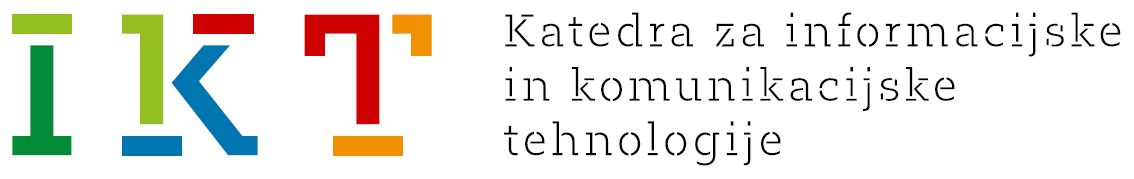 SVETOVNI DAN IKTVabimo vas na zanimiva kratka predavanja med odmori v avlo fakultete dne 17. maja 2017 od 9:00 dalje na Fakulteti za elektrotehnikoPROGRAM PREDSTAVITEVPOPOLDANSKO DOGAJANJE  avla in P118:00      sprejem s pogostitvijo, interaktivni poskusi18:30       uvodni nagovor, vabljena predavanja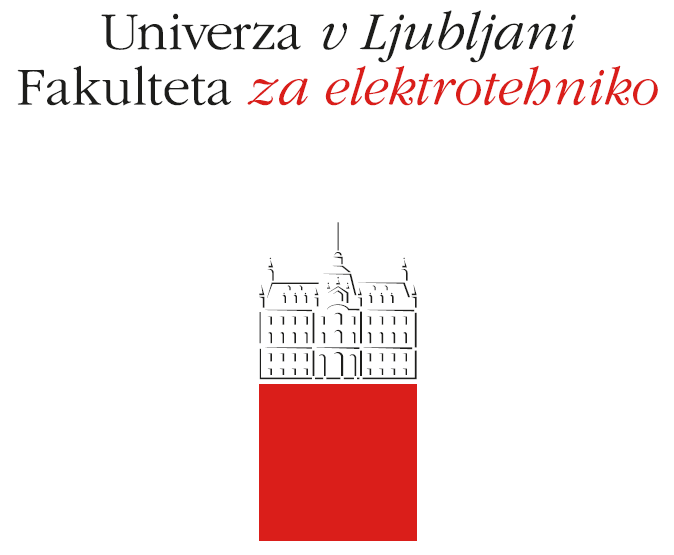 10:00mag. Matej Eljon   Kontrola zračnega prometa Slovenije   IKT za varnost v letalstvu – MH370, kje si?11:00mag. Darko Dujič   ceneje.si in Google   Spletna prodaja – ceneje ali najceneje!12:00mag. Marko Mišmaš   Iskra Emeco   Komunikacije v energetiki – kako števec energije postane pameten13:00Anže Kožar   Makerlab   Inovativni projekti Interneta stvari – ko hobi preraste v strast14:00mag. Maja Končar   Telekom Slovenije   Od prometa na omrežjih do prometa na cestah – je kakšna razlika?